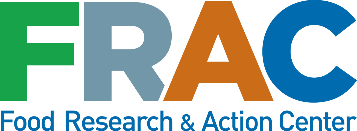 CACFP Area Eligibility Waiver Toolkit - Sample Social & GraphicsTwitter: New #COVID19 flexibilities allow child care homes to receive the highest reimbursement rate for meals and snacks served, regardless of location. Find a #CACFP Sponsor now to apply: [info.cacfp.org/sponsor or your own site] #childcare #CACFP helps child care providers pay for healthy food! A child care home serving 4 children a snack and two meals each working day can receive $412 per month in reimbursement. Find a CACFP Sponsor to apply now: [info.cacfp.org/sponsor or your own site] #childcareNew #COVID19 flexibilities allow all providers to receive the highest reimbursement rate for meals served at child care homes. Find a #CACFP Sponsor now to apply and learn more: [info.cacfp.org/sponsor or your own site] #childcareAll family child care providers are now eligible for the highest reimbursement rate (Tier 1). Tier 1 is double the amount of Tier 2. Find a #CACFP Sponsor now to apply and learn more: [info.cacfp.org/sponsor or your own site] #childcareFacebook: New COVID-19 flexibilities allow child care homes to receive the highest reimbursement rate for meals and snacks served, regardless of location. Find a CACFP Sponsor now to apply: [info.cacfp.org/sponsor or your own site] CACFP helps child care providers pay for healthy food! A child care home serving 4 children a snack and two meals each working day can receive $412 per month in reimbursement. Find a CACFP Sponsor now to apply: [info.cacfp.org/sponsor or your own site] New COVID-19 flexibilities have doubled the reimbursement rates for meals served at child care homes. Find a CACFP Sponsor now to apply and learn more: [info.cacfp.org/sponsor or your own site] All family child care providers are now eligible for the highest reimbursement rate (Tier 1). Tier 1 is double the amount of Tier 2. Find a CACFP Sponsor now to apply and learn more: [info.cacfp.org/sponsor or your own site]